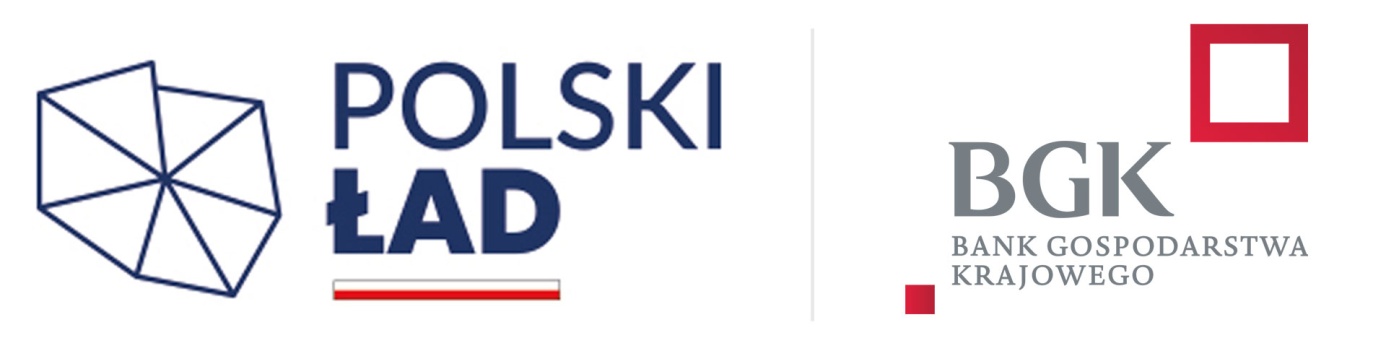 ZI. 271.4.2024.ZP - 5    	                                                      Węgliniec 14.09.2024r.ODPOWIEDZI NA PYTANIA NR 2Dotyczy: „Termomodernizacja budynku użyteczności publicznej przy ul. Sikorskiego 40 w Węglińcu”.  Na podstawie art. 284 ust. 2 ustawy z dnia 11 września 2019r. Prawo zamówień publicznych (Dz. U. z 2023r., poz. 1605) Zamawiający informuje, iż wpłynęły zapytania do treści Specyfikacji Warunków Zamówienia. Niniejszym udzielam wyjaśnień.Pytanie nr 1. Czy wykonawca na swój kosz ma wykonać porządkowanie / uprzątnięcie i utylizację ewentualnych odpadów budowlanych pozostawionych po poprzednich pracach budowlanych wykonanych w obszarze projektowanych prac termomodernizacyjnych .Odpowiedź Należy wycenić   GRUZ do uprzątnięcia 200m2*o,20cm= 40m3  Pytanie nr 2.Czy po stronie wykonawcy jest wykonanie prac dotyczących przenoszenia / usuwania wyposażenia /mebli itp. Z pomieszczeń piwnicznych , na piętrach oraz poddaszu stanowiących własność użytkowników w/w lokali .OdpowiedźNie